Podpisanie umowy z firmą Znak na wykonanie dokumentacji technicznej 
i uzyskanie pozwolenia na budowę – „Budowę węzłów integracyjnych Rumia oraz Rumia Janowo wraz z trasami dojazdowymi”Inwestycja dwuetapowa. PKP SKM w Trójmieście sp. z o.o. oraz Gminy Miejskiej Rumia. Pierwszy etap realizowany jest przez PKP SKM w Trójmieście sp. z o.o. - zawiera budowę nowego, zadaszonego peronu wraz z infrastrukturą, trzech wind, zadaszenia peronu, schodów i kładki oraz remont istniejącej kładki dla pieszych. II etap - inwestycja Gminy Miejskiej Rumia (w ramach ZIT - dofinansowana ze środków unijnych) zakładająca budowę dwóch parkingów z obu stron linii kolejowej, zatok autobusowych, ścieżek rowerowych i parkingu dla rowerów, chodników i budowę tunelu doprowadzającego zbiorową komunikację do dworca PKP i tworzącego funkcjonalny i spójny system w Rumi.Korzyści płynące z inwestycji:Powstanie węzła podniesie efektywność i ekoefektywność transportu publicznego, wskutek integracji z podsystemami transportu zbiorowego, indywidualnego i rowerowego. Realizacja inwestycji ma na celu poprawę jakości i funkcjonowania oferty systemu transportu zbiorowego oraz zwiększenie transportowej dostępności w dotychczasowym i planowanym układzie drogowym. Znaczne zwiększenie ilości pasażerów, kosztem podróży samochodem.Planowany zakres rzeczowy węzła Rumia Janowo:połączenie ul. Gdańskiej z ul. Sobieskiego pod torami kolejowymi, rozwiązujące problem fragmentacji miasta poprzez linię kolejową pozwalające na sprawną i efektywną organizację transportu zbiorowego.budowa wszystkich niezbędnych elementów potrzebnych do sprawnego funkcjonowania węzła integracyjnego: parkingi Park&Ride (Parkuj i Jedź) dla samochodów osobowych wraz z niezbędną infrastrukturą drogową w samym otoczeniu budowanego węzła, miejsca postojowe dla rowerów Bike&Ride wraz z dojazdowymi drogami rowerowymi, infrastrukturę dla pieszych wraz z kładkami, zatoki autobusowe dla transportu publicznego, miejsca dla podwożenia podróżnych Kiss&Ride oraz dla taksówek.synchronizacja z inwestycją Szybkiej Kolei Miejskiej w Trójmieście Sp. z o.o.  na przystanku SKM Rumia Janowo, polegającej m. in. na budowie nowego peronu, zadaszenia, wind oraz remoncie istniejącej kładki dla pieszych, która będzie I etapem całej inwestycji.rewitalizacja zaniedbanych i nieurządzonych terenów w rejonie torów kolejowych, istniejącego przystanku SKM Rumia Janowo i Drogi KrajowejPlanowany zakres rzeczowy węzła Rumia:usprawnienie dojazdu do węzła dla rowerzystów, połączenie z istniejącymi ścieżkami rowerowymi,  wraz z budową miejsc postojowych dla rowerówsynchronizacja z inwestycją Szybkiej Kolei Miejskiej w Trójmieście Sp. z o.o.  na przystanku SKM Rumia, polegającej m. in. na budowie nowego trzeciego peronu kolejowegoFinansowanie:I etap - Finansowane w ramach Regionalnego Programu Operacyjnego Województwa Pomorskiego na lata 2014-2020 Działanie 9.2.1. w formule mechanizmu Zintegrowanych Inwestycji Terytorialnych oraz środków własnych, a także z Funduszu Kolejowego.II etap - Finansowane w ramach Regionalnego Programu Operacyjnego Województwa Pomorskiego na lata 2014-2020 Działanie 9.1 Transport Miejski w formule mechanizmu Zintegrowanych Inwestycji Terytorialnych oraz środków własnych.Kalendarium:I etap – w trakcie przygotowania dokumentów przetargowych II etap:Podpisanie umowy na dokumentację projektową: 27 czerwca 2016 r.Projekty budowlane: do 15 grudnia 2016 r.Pozwolenie na budowę: do 28 lutego 2017 r.Wizualizacja SKM Rumia Janowo przygotowana przez SKM w Trójmieście Sp. z o.o.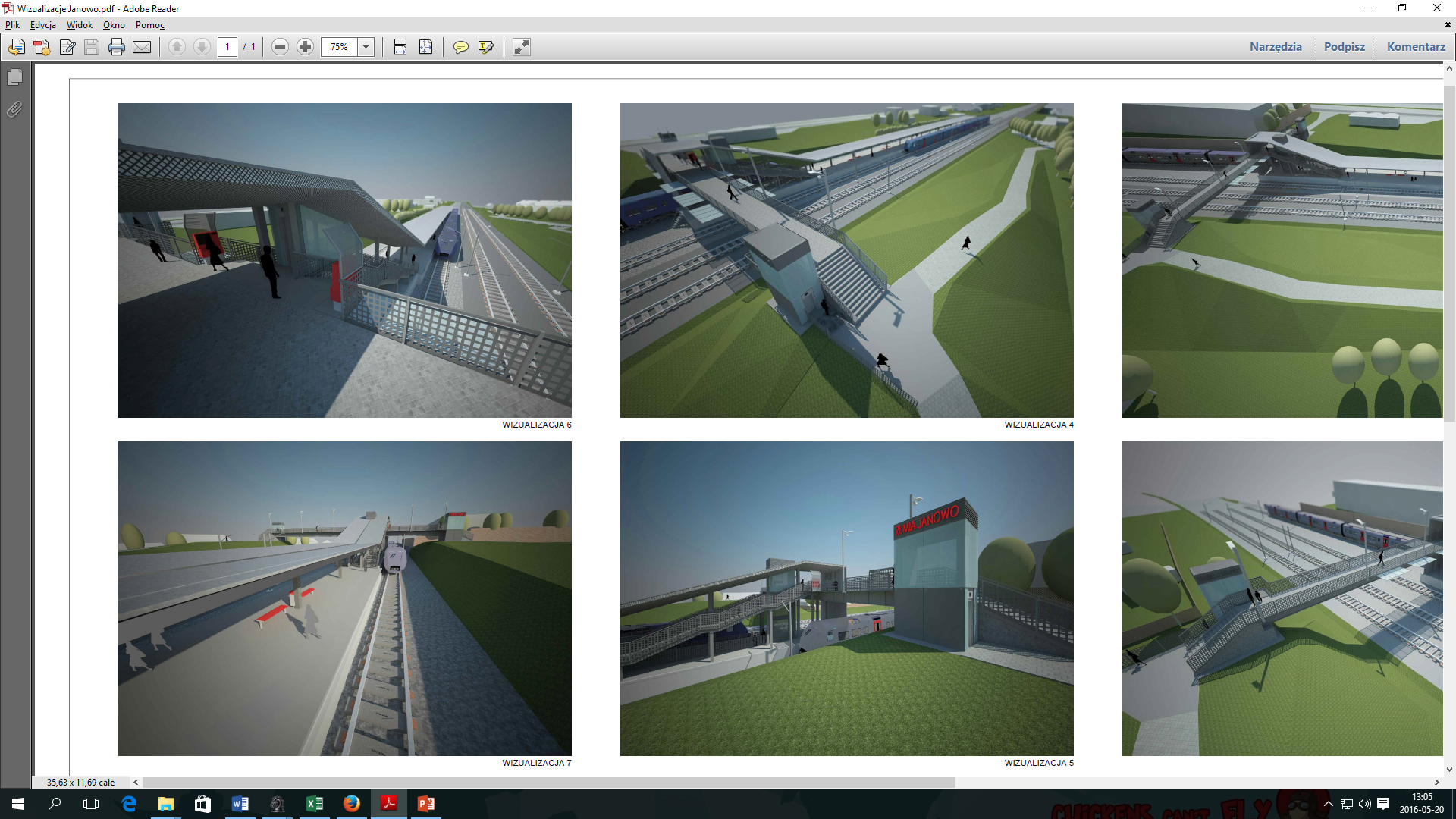    Widok z kładki 					Widok od ul. Kolejowej      Widok od strony Rumi  				             Widok od ulicy SobieskiegoWięcej Informacji:Wawrzyniec LenartWydział Inżynierii MiejskiejUrząd Miasta Rumi58 679 65 43w.lenart@um.rumia.pl